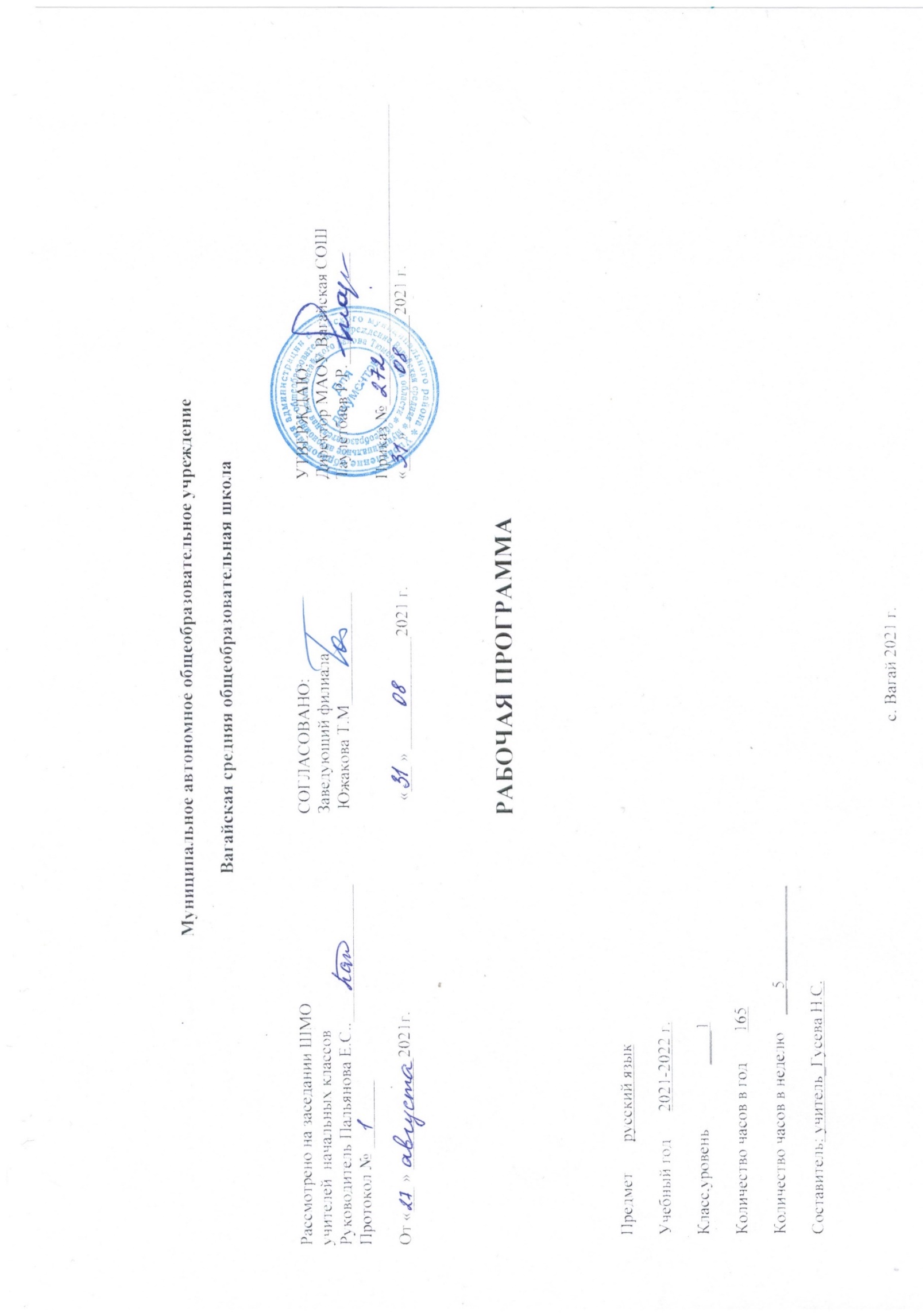  Планируемые результаты освоения учебного предмета «Русский язык», 1 классЛичностные результаты:внутренняя позиция школьника на уровне положительного отношения к школе;положительное отношение к урокам русского языка;уважительное отношение к русскому языку как родному языку русского народа и языкам, на которых говорят другие народы;интерес к языковой и речевой деятельности;представление об этических чувствах (доброжелательности, сочувствия, сопереживания, отзывчивости, любви ко всему живому на Земле и др.);первоначальные навыки сотрудничества со взрослыми и сверстниками в процессе выполнения совместной учебной деятельности на уроке и в проектной деятельности.Метапредметные результаты:Регулятивные УУД:принимать и сохранять цель и учебную задачу, соответствующую этапу обучения (определённому этапу урока), с помощью учителя;понимать выделенные ориентиры действий (в заданиях учебника, в справочном материале учебника – в памятках) при работе с учебным материалом;высказывать своё предположение относительно способов решения учебной задачи;проговаривать вслух последовательность производимых действий, составляющих основу осваиваемой деятельности (опираясь на памятку или предложенный алгоритм);оценивать совместно с учителем или одноклассниками результат своих действий, вносить соответствующие коррективы.Познавательные УУД:целенаправленно слушать учителя (одноклассников), решая познавательную задачу;ориентироваться в учебнике (на форзацах, шмуцтитулах, страницах учебника, в оглавлении, в условных обозначениях, в словарях учебника);осуществлять под руководством учителя поиск нужной информации в учебнике и учебных пособиях;понимать знаки, символы, модели, схемы, приведённые в учебнике и учебных пособиях (в том числе в электронном приложении к учебнику);работать с информацией, представленной в разных формах (текст, рисунок, таблица, схема), под руководством учителя;понимать текст, опираясь на содержащую в нём информацию, находить в нём необходимые факты, сведения и другую информацию;преобразовывать информацию, полученную из рисунка (таблицы, модели), в словесную форму под руководством учителя;понимать заданный вопрос, в соответствии с ним строить ответ в устной форме;составлять устно монологическое высказывание по предложенной теме (рисунку);анализировать изучаемые факты языка с выделением их отличительных признаков, осуществлять синтез как составление целого из их частей (под руководством учителя);осуществлять сравнение, сопоставление, классификацию изученных фактов языка по заданному признаку (под руководством учителя);делать выводы в результате совместной работы класса и учителя;подводить языковой факт под понятие разного уровня обобщения (предмет и слово, обозначающее предмет; слова, обозначающие явления природы, школьные принадлежности и др.);осуществлять аналогии между изучаемым предметом и собственным опытом (под руководством учителя).Коммуникативные УУД:слушать собеседника и понимать речь других;оформлять свои мысли в устной и письменной форме (на уровне предложения или небольшого текста);принимать участие в диалоге;задавать вопросы, отвечать на вопросы других;принимать участие в работе парами и группами;договариваться о распределении функций и ролей в совместной деятельности;признавать существование различных точек зрения; высказывать собственное мнение;оценивать собственное поведение и поведение окружающих, использовать в общении правила вежливости.Предметные результаты:ОБЩИЕ ПРЕДМЕТНЫЕ РЕЗУЛЬТАТЫ ОСВОЕНИЯ ПРОГРАММЫ •представление о русском языке как государственном языке нашей страны Российской Федерации; •представление о значимости языка и речи в жизни людей; •представление о некоторых понятиях и правилах из области фонетики, графики, орфоэпии, лексики и грамматики, орфографии и пунктуации (в объёме учебной программы); •практические умения работать с языковыми единицами; •представление о некоторых изменениях в системе русского языка и его развитии, пополнении словарного запаса русского языка; •представление о правилах речевого этикета; •адаптация к языковой и речевой деятельности. ПРЕДМЕТНЫЕ РЕЗУЛЬТАТЫ ОСВОЕНИЯ ОСНОВНЫХ СОДЕРЖАТЕЛЬНЫХ ЛИНИЙ ПРОГРАММЫ Развитие речиОбучающийся научится: •слушать вопрос, понимать его, отвечать на поставленный вопрос; •пересказывать сюжет известной сказки по данному рисунку; •составлять текст из набора предложений; •выбирать заголовок для текста из ряда заголовков и самостоятельно озаглавливать текст; •различать устную и письменную речь; •различать диалогическую речь; •отличать текст от набора не связанных друг с другом предложений. Обучающийся получит возможность научиться: •анализировать текст с нарушенным порядком предложений и восстанавливать их последовательность в тексте; •определять тему и главную мысль текста; •соотносить заголовок и содержание текста; •составлять текст по рисунку и опорным словам (после анализа содержания рисунка); •составлять текст по его началу и по его концу; •составлять небольшие монологические высказывания по результатам наблюдений за фактами и явлениями языка. Система языка Фонетика, орфоэпия, графика Обучающийся научится: •понимать различие между звуками и буквами; •устанавливать последовательность звуков в слове и их количество; •различать гласные и согласные звуки, правильно их произносить; •определять качественную характеристику гласного звука в слове: ударный или безударный;•различать гласный звук [и] и согласный звук [й]; •различать согласные звуки: мягкие и твёрдые, глухие и звонкие, определять их в слове и правильно произносить; •различать непарные твёрдые согласные [ж], [ш], [ц], непарные мягкие согласные [ч’], [щ’], находить их в слове, правильно произносить; •различать слово и слог; определять количество слогов в слове, делить слова на слоги; •обозначать ударение в слове; •правильно называть буквы русского алфавита; •называть буквы гласных как показателей твёрдости-мягкости согласных звуков; •определять функцию мягкого знака (ь) как показателя мягкости предшествующего согласного звука. Обучающийся получит возможность научиться: •наблюдать над образованием звуков речи; •устанавливать соотношение звукового и буквенного состава в словах типа стол, конь, ёлка; •определять функцию букв е, ѐ, ю, я в словах типа клён, ёлка и др.; •обозначать на письме звук [й’] в словах типа майка, быстрый; •располагать заданные слова в алфавитном порядке; •устанавливать соотношение звукового и буквенного состава в словах типа коньки, утюг, яма, ель; •находить случаи расхождения звукового и буквенного состава слов при орфоэпическом проговаривании слов учителем (вода, стриж, день, жить и др.); •произносить звуки и сочетания звуков в соответствии с нормами литературного языка (круг слов определён орфоэпическим словарём в учебнике). Лексика Освоение данного раздела распределяется по всем разделам курса. Обучающийся научится: •различать слово и предложение, слово и слог, слово и набор буквосочетаний (книга — агник); •определять количество слов в предложении, вычленять слова из предложения; •классифицировать и объединять заданные слова по значению (люди, животные, растения, инструменты и др.); •определять группу вежливых слов (слова-прощания, слова приветствия, слова-извинения, слова-благодарения). Обучающийся получит возможность научиться: •осознавать слово как единство звучания и значения; •осознавать, что значение слова можно уточнить или определить с помощью толкового словаря; •различать предмет (признак, действие) и слово, называющее этот предмет (признак, действие); •на практическом уровне различать слова — названия предметов, названия признаков предметов, названия действий предметов; •иметь представление о многозначных и однозначных словах (простые случаи), о словах, близких и противоположных по значению; •подбирать слова, близкие и противоположные по значению, при решении учебных задач. Морфология Обучающийся получит возможность научиться: •различать слова, обозначающие предметы (признаки предметов, действия предметов); •соотносить слова — названия предметов и вопрос, на который отвечают эти слова; •соотносить слова — названия действий предметов и вопрос, на который отвечают эти слова;•соотносить слова — названия признаков предметов и вопрос, на который отвечают эти слова; •различать названия предметов, отвечающие на вопросы «кто?», «что?». Синтаксис Обучающийся научится: •различать текст и предложение, предложение и слова, не составляющие предложения; •выделять предложения из речи; •соблюдать в устной речи интонацию конца предложений; •определять границы предложения в деформированном тексте (из 2—3 предложений), выбирать знак для конца каждого предложения; •соотносить схемы предложений и предложения, соответствующие этим схемам; •составлять предложения из слов (в том числе из слов, данных не в начальной форме); •составлять предложения по схеме, рисунку на заданную тему (например, на тему «Весна»); •писать предложения под диктовку, а также составлять их схемы. Обучающийся получит возможность научиться: •определять существенные признаки предложения: законченность мысли и интонацию конца предложения; •устанавливать связь слов в предложении; •сравнивать предложения по цели высказывания и по интонации (без терминов) с опорой на содержание (цель высказывания), интонацию (мелодику, логическое ударение), порядок слов, знаки конца предложения. Орфография и пунктуация Обучающийся научится: а) применять изученные правила правописания: •раздельное написание слов в предложении; •написание буквосочетаний жи—ши, ча—ща, чу—щу в положении под ударением; •отсутствие мягкого знака после шипящих в буквосочетаниях чк, чн, чт; •перенос слов; •прописная буква в начале предложения, именах собственных; •непроверяемые гласные и согласные в корне слова (перечень слов в орфографическом словаре учебника); •знаки препинания конца предложения: точка, вопросительный и восклицательный знаки; б) безошибочно списывать текст объёмом 20—25 слов с доски и из учебника; в) писать под диктовку тексты объёмом 15—20 слов в соответствии с изученными правилами. Обучающийся получит возможность научиться: •определять случаи расхождения звукового и буквенного состава слов; •писать двусложные слова с безударным гласным звуком (простейшие случаи, слова типа вода, трава, зима, стрела); •писать слова с парным по глухости-звонкости согласным звуком на конце слова (простейшие случаи, слова типа глаз, дуб и др.); •применять орфографическое чтение (проговаривание) при письме под диктовку и при списывании; •пользоваться орфографическим словарём в учебнике как средством самоконтроля.2. Содержание учебного предмета «Русский язык», 1 класс (165 часов)Добукварный  период Пропись — первая учебная тетрадь. Рабочая строка. Верхняя и нижняя линии рабочей строки. Письмо овалов и полуовалов. Рисование бордюров. Письмо длинных прямых наклонных линий. Письмо наклонной длинной линии с закруглением внизу (влево и вправо). Письмо короткой наклонной линии с закруглением внизу (вправо). Письмо овалов больших и маленьких, их чередование. Письмо коротких наклонных линий.  Письмо коротких и длинных наклонных линий, их чередование. Письмо коротких и длинных наклонных линий с закруглением влево и вправо. Письмо короткой наклонной линии с закруглением внизу вправо. Письмо коротких наклонных линий с закруглением вверху влево и закруглением внизу вправо. Письмо наклонных линий с петлёй вверху и внизу. Письмо наклонных линий с петлёй вверху и внизу. Письмо полуовалов, их чередование. Письмо овалов.Строчная и заглавная буквы А, а. Строчная и заглавная буквы О, о. Строчная буква и. Заглавная буква И. Строчная буква ы. Строчная и заглавная буквы У, у.Знакомство с начертанием больших (заглавных) и маленьких (строчных) букв Аа, Оо, Ии, ы, Уу основными типами их соединений. Обозначение звуков соответствующими буквами рукописного шрифта. Выработка связного и ритмичного написания букв и их соединений в словах, правильное расположение букв и слов на строке. Запись слов и предложений после предварительного их слого-звукового разбора с учителем, а затем и самостоятельно.Букварный  период Строчная и заглавная буквы Н, н. Строчная и заглавная буквы С, с. Строчная и заглавная буквы К, к. Строчная и заглавная буквы Т, т. Закрепление написания изученных букв. Строчная и заглавная буквы Л, л. Строчная буква р. Заглавная буква Р. Закрепление написания изученных букв. Строчная и заглавная буквы В, в. Строчная и заглавная буквы Е, е. Строчная и заглавная буквы П, п. Строчная и заглавная буквы М, м. Написание слов и предложений с изученными буквами. Строчная и заглавная буквы З, з. Строчная и заглавная буквы З, з. Строчная и заглавная буквы З, з. Строчная и заглавная буквы Б, б. Написание слов и предложений с изученными буквами.Строчная и заглавная буквы Д, д. Строчная и заглавная буквы Я, я. Строчная и заглавная буквы Г, г. Строчная буква ч. Заглавная буква Ч. Буква ь. Строчная и заглавная буквы Ш, ш. Строчная и заглавная буквы Ж, ж. Строчная буква ё. Заглавная буква Ё. Строчная буква й. Написание слов и предложений с изученными буквами. Строчная и заглавная буквы Х, х. Строчная и заглавная буквы Ю, ю. Строчная и заглавная буквы Ц, ц. Строчная и заглавная буквы Э, э. Написание слов и предложений с изученными буквами. Строчная буква щ. Заглавная буква Щ. Строчная и заглавная буквы Ф, ф. Строчные буквы ь, ъ.Написание слов и предложений с изученными буквами.Знакомство с начертанием остальных больших (заглавных) и маленьких (строчных) букв, основными типами их соединений. Обозначение звуков соответствующими буквами рукописного шрифта. Выработка связного и ритмичного написания букв и их соединений в словах, правильное расположение букв и слов на строке. Запись слов и предложений после предварительного их слого-звукового разбора с учителем, а затем и самостоятельно.
Списывание слов и предложений с образцов (сначала с рукописного, а затем с печатного текста). Проверка написанного при помощи сличения с текстом-образцом и послогового орфографического чтения написанных слов.Письмо под диктовку слов, написание которых не расходится с произношением, и предложений.
Правильное оформление написанных предложений (большая буква в начале предложения, точка в конце). Выработка умения писать большую букву в именах людей и кличках животных.Развитие устной речи.Звуковая культура речи. Развитие у детей внимания к звуковой стороне слышимой речи (своей и чужой), слуховой памяти и речевого аппарата. Совершенствование общих речевых навыков: обучение неторопливому темпу и ритму речи, правильному речевому дыханию, умеренной громкости и правильному интонированию.Совершенствование произношения слов, особенно сложных по слого-звуковой структуре, в соответствии с нормами- орфоэпии, с соблюдением ударения. Правильное произнесение всех звуков родного языка, особенно различение на слух, верное употребление сходных звуков, наиболее часто смешиваемых детьми: л - р, с - з, щ - ж, п- б, с - ш и т. д. (изолированное произнесение в словах, фразах и скороговорках).Работа над словом. Уточнение, обогащение и активизация словаря детей. Правильное употребление слов - названий предметов, признаков, действий и объяснение их значения. Объединение и различие по существенным признакам предметов, правильное употребление видовых и родовых слов-названий. Умение быстро находить нужное слово, наиболее точно выражающее мысль, приводя его в грамматически верное сочетание с другими словами. Воспитание чуткости к смысловым оттенкам слов, различие и понимание простейших случаев многозначности слов, омонимии, подбор синонимов и антонимов (без использования терминов). Обучение пониманию образных выражений в художественном тексте.Выработка умений пользоваться словом в правильной грамматической форме, борьба с засорением речи нелитературными словами (диалектизмами, просторечиями).Работа над предложением и связной устной речью. Совершенствование речевых умений, полученных детьми до школы. Обдумывание предстоящего ответа на вопросы учителя, точное его формулирование, использование в ответе предложений различного типа.

Послебукварный период Упражнение в написании букв и их соединений. Оформление предложений в тексте. Слова, отвечающие на вопросы кто? что? Слова, отвечающие на вопросы что делать? что сделать? Слова, отвечающие на вопросы какой? какая? какое? какие? Правописание жи-ши.  Правописание ча-ща. Правописание чу-щу.  Правописание чк-чн. Заглавная буква в именах собственных. Списывание с печатного текста. Составление предложений из слов и запись их. Письмо слов и предложений под диктовку.Обобщение, систематизация, закрепление знаний, умений и навыков, приобретенных в процессе обучения грамоте.Систематический курс (русский язык)Наша речь Язык и речь, их значение в жизни людей. Виды речи (общее представление). Речь устная и письменная (общее представление).  Русский язык – родной язык русского народа.Текст, предложение, диалог Текст (общее представление). Смысловая связь предложений в тексте. Заголовок текста. Предложение как группа слов, выражающая законченную мысль. Выделение предложения из речи. Установление связи слов в предложении. Диалог. Знаки препинания в конце предложения (точка, вопросительный, восклицательный знаки).Слова, слова, слова… Слово. Роль слов в речи. Слова-названия предметов и явлений, слова-названия признаков предметов, слова-названия действий предметов. Тематические группы слов. Вежливые слова. Слова однозначные и многозначные (общее представление). Слова, близкие и противоположные по значению.  Словари учебника: толковый, близких и противоположных по значению слов.Развитие речи. Составление текста по рисунку и опорным словам.Слово и слог. Ударение. Слово и слог как минимальная произносительная единица (общее представление). Деление слов на слоги. Перенос слов. Ударение (общее представление). Звуки и буквы Звуки и буквы. Развитие речи. Наблюдение над изобразительными возможностями языка. Русский алфавит, или Азбука. Значение алфавита. Использование алфавита при работе со словарями. Буквы, обозначающие гласные звуки. Буквы е, ё, ю, я и их функции в слове. Слова с буквой э.  Развитие речи. Составление развёрнутого ответа на вопрос. Ударные и безударные гласные звуки. Произношение ударного гласного звука в слове и его обозначение буквой на письме. Особенности проверяемых и проверочных слов. Способы проверки безударного гласного звука. Развитие речи. Составление устного рассказа по рисунку и опорным словам. Согласные звуки. Буквы, обозначающие согласные звуки. Слова с удвоенными согласными. Буква й. Твёрдые и мягкие согласные звуки. Буквы для обозначения твёрдых и мягких согласных звуков. Обозначение мягкости согласных звуков на письме буквами и, е, ё, ю, я, ь. Мягкий знак как показатель мягкости согласного звука. Развитие речи. Восстановление текста с нарушенным порядком предложений. Согласные звонкие и глухие. Звонкие и глухие согласные звуки на конце слова. Произношение парного по глухости-звонкости согласного звука на конце слова и его обозначение буквой на письме. Правило обозначения буквой парного звука на конце слова. Способы проверки парного согласного звука. Развитие речи. Работа с текстом. Контрольное списывание.  Шипящие согласные звуки. Буквы шипящих согласных звуков: ж, ш, ч, щ. Буквосочетания ЧК, ЧН, ЧТ. Проект «Скороговорки». Составление сборника «Скороговорки». Слова с буквосочетаниями чк, чн, чт. Развитие речи. Наблюдение за изобразительными возможностями языка.  Буквосочетания ЖИ—ШИ, ЧА—ЩА, ЧУ—ЩУ. Развитие речи. Воспроизведение по памяти содержания русской народной сказки «Лиса и журавль». Заглавная буква в именах, фамилиях, отчествах, географических названиях. Заглавная буква в кличках животных. Развитие речи. Составление ответов на вопросы. Составление рассказа по рисунку.  Проект «Сказочная страничка».Тематическое планирование с учетом рабочей программы воспитания и с указанием количества часов, отводимых на изучение каждой темыКлючевые воспитательные задачи:- использовать в воспитании детей возможности школьного урока, поддерживать использование на уроках интерактивных, коллективных, интегрированных форм занятий с учащимися с выходом вне стен школы; - организовать работу с семьями школьников, их родителями или законными представителями, направленную на совместное решение проблем личностного развития детей;- воспитывать любовь к русскому языку, сознательное отношение к языку, как к духовной ценности;- формировать навыки совместной деятельности и диалогового общения;- развивать чувство ответственности как за личную деятельность, так и за действия в группе;- формировать современное мировоззрение активной жизненной позиции;- воспитывать толерантность, культуру поведения и речи.3.2Номер урокаТема урокаМодуль «Школьный урок»Количество часов1«Пропись – первая учебная тетрадь.Урок – исследование12Рабочая строка. Верхняя и нижняя линии рабочей строки.13Письмо овалов и полуовалов.14Рисование бордюров.15Письмо длинных прямых наклонных линий.16Письмо наклонной длинной линии с закруглением внизу влево (вправо).17Письмо длинной прямой наклонной линии с закруглением вверху 
и внизу.18Письмо овалов и полуовалов, коротких наклонных линий.Урок - игра19Письмо коротких и длинных наклонных линий и линий с закруглением внизу (вправо, влево) 110Письмо короткой наклонной  линии с закруглением внизу 
и вверху. Письмо наклонных линий с петлёй вверху и  внизу.111Письмо наклонных линий с петлёй вверху и внизу.Письмо полуовалов и овалов.112Строчная и заглавная буквы А, а.113Строчная и заглавная буквы О, о.114Строчная буква и.115Заглавная буква И.116Строчная буква ы.117Строчная и заглавная буквы У, у.118Строчная и заглавная буквы Н, н.119Строчная буква с.120Заглавная буква С.121Строчная буква к122Заглавная буква К123Строчная буква т124Заглавная буква Т125Закрепление написания изученных буквУрок - сказка126Строчная буква л 127Заглавная буква Л 128Строчная буква р 129Заглавная буква Р 130Закрепление написания изученных букв131Строчная буква в132Заглавная буква В133Строчная буква е134Заглавная буква Е135Закрепление написания изученных буквУрок-игра136Строчная буква п137Заглавная буква П138Строчная буква м139Заглавная буква М140Написание слов и предложений с изученными буквами141Строчная буква з142Заглавная буква З143Строчная буква б144Заглавная буква Б145Строчная и заглавная буквы б, Б146Написание слов и предложений с изученными буквамиУрок - викторина147Строчная буква д148Заглавная буква Д149Строчная и заглавная буквы д, Д150Написание слов и предложений с изученными буквами151Строчная буква я152Заглавная буква Я153Строчная и заглавная буквы я, Я 154Строчная буква г155Заглавная буква Г 156Строчная и заглавная буквы г, Г157Строчная буква ч.Слоги ча, чу 158Заглавная буква Ч.Слоги ча, чу Урок - викторина159Буква ь. Мягкий знак как показатель мягкости согласного звука 160Буква ь.  Мягкий знак как показатель мягкости согласного звука 161Буква ьв середине слова 162Строчная буква ш163Заглавная буква Ш164Строчная буква ж165Заглавная буква Ж166Строчная и заглавная буквы ж, Ж (закрепление).Написание слов с сочетаниями жи – ши Урок- игра167Строчная буква ё 168Заглавная буква Ё 169Строчная буква й.Слова с буквой й170Строчная буква й. Слова с буквой й171Написание слов и предложений с изученными буквами172Строчная буква х173Заглавная буква Х174Строчная буква ю175Заглавная буква Ю176Строчная и заглавная буквы ю, Ю177Строчная буква ц178Заглавная буква Ц179Строчная буква э180Заглавная буква Э 181Написание слов и предложений с изученными буквами182Строчная буква щ. Слоги ща, щу183Заглавная буква Щ184Строчная буква ф185Заглавная буква Ф186Написание слов и предложений с изученными буквамиУрок- игра187Буквы ь, ъ188Буквы ь, ъ189Написание слов и предложений с изученными буквами190-91-92-93Упражнение в написании букв и их соединений494-95Оформление предложений на письме296-97Слова, отвечающие на вопросы кто? что?Урок - игра298-99Слова, отвечающие на вопросы что делать? что сделать?2100-101Слова, отвечающие на вопросы какой? какая? какое? какие?2102Правописание сочетаний жи-ши1103Правописание сочетаний ча-ща1104Правописание сочетаний чу-щу1105Правописание сочетаний чк, чн, нщ1106Правописание гласных после шипящихУрок - викторина1107-108-109Заглавная буква в именах собственных3110-111Списывание с печатного текста2112-113Составление предложений из слов и запись их2114-115Письмо слов и предложений под диктовку2116-117Язык и речь, их значение в жизни людейУрок - диалог2118Текст (общее представление)1119Предложение как группа слов, выражающая законченную мысль1120ДиалогУрок - диалог1121Слово. Роль слов в речи.Урок - викторина1122-123Слова - названия предметов и явлений, названий признаков предметов, действий предметов2124Слова однозначные и многозначные1125Слова, близкие и противоположные по значению1126Слово и слог. Деление слов на слогиЛит. чт.: ур. № 78 А.С. Пушкин Сказки.Интегрированный урок1127-128Перенос слов2129-130Ударение2131-132Звуки и буквы2133-134Русский алфавит, или азбукаУрок - викторина2135Гласные звуки. Буквы, обозначающие гласные звуки.1136Гласные звуки. Буквы е, ё, ю, я и их функции в слове.1137Гласные звуки. Слова с буквой э.1138Ударные и безударные гласные звуки1139Обозначение гласных звуков буквами в ударных и безударных слогах.1140-141Правописание безударных гласных в словах2142Написание слов с непроверяемыми безударными гласными1143Согласные звуки          1144Слова с удвоенными согласными1145Слова с буквой й1146-147Твёрдые и мягкие согласные звуки2148-149Слова с ь2150Глухие и звонкие согласные звуки1151Обозначение буквой парного по глухости- звонкости согласного звука на конце слова.1152-153Правописание слов с парными звонкими и глухими согласными2154Контрольное списывание1155Шипящие согласные звуки1156Проект «Скороговорки»Урок - игра1157Буквосочетания чк, чн, чт.1158-159-160Буквосочета ния жи-ши, ча-ща, чу-щу3161-162-163Заглавная буква в словах3164Проект «Сказочная страничка»Урок – практических работ1165Составление предложений по рисунку. Повторение пройденного материала за курс 1 класса.Урок - диалог1Итого:165